 Профилактика вирусного гепатита А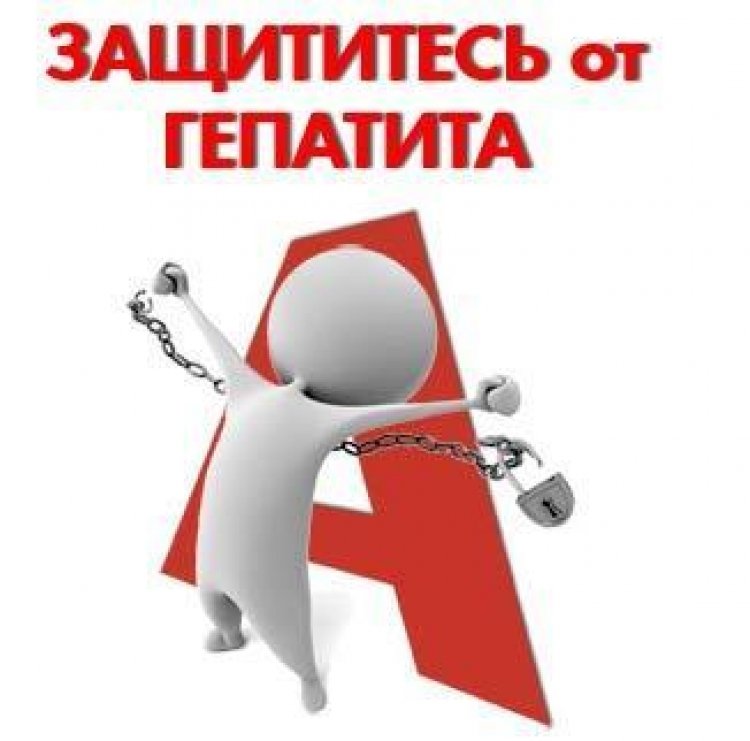 Вирусный гепатит А (его еще иногда называют желтухой) – это острое инфекционное заболевание, при котором поражается печень. Наиболее ярким признаком заболевания является желтуха, однако, в желтушной форме гепатит А переносят лишь около 20-30 % заразившихся. Хронических форм гепатита А не существует.Заражение вирусом гепатита А происходит так же, как возбудителями острых кишечных инфекций: через грязные руки, овощи и фрукты, воду. Гепатитом «А» болеют люди всех возрастов, но чаще – дети, подростки.При несоблюдении правил личной гигиены, заразиться гепатитом А можно в  любое время года, тем не менее вероятность заражения многократно возрастает  в летне-осенний период, когда активизируется отдых в природных условиях, на  дачах, где качество питьевой воды не всегда соответствующее, а порой отмечается и дефицит воды.Начало заболевания напоминает симптомы гриппа или острой кишечной инфекции: повышение температуры тела, слабость, недомогание, головная боль, боли в мышцах, снижение аппетита, тошнота, рвота, жидкий стул, боли в правом подреберье или в области желудка. Вслед за этими симптомами на 3-5 деньболезни появляется желтушность кожи и склер. Обращаться к врачу необходимо при первых признаках болезни, не дожидаясь появления желтухи.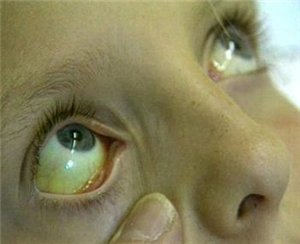 Заболевание может протекать и без проявления желтухи, в стертой, скрытой форме. Безжелтушные формы гепатита «А» встречаются достаточно часто — до 70% случаев.Вирус способен длительное время (особенно в холодное время года) сохранять свои свойства: может сохраняться в течение нескольких месяцев при  температуре +4 °С, несколько лет — при температуре -20 °С, несколько недель  — при комнатной температуре. В организм здорового человека вирус проникает через грязные руки во время еды или курения, а также с загрязненной вирусом  пищей и водой.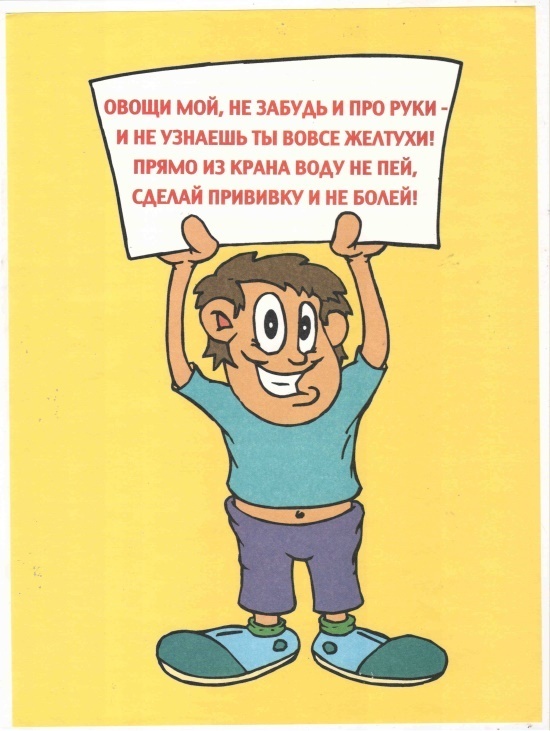 С момента заражения до начала болезни проходит от 7 до 50 дней, чаще  1,5-2 недели (классический период = 35 дней). У больного ухудшается аппетит, появляются боли в правом подреберье,  тошнота, нередко — рвота, изменяется характер стула, темнеет моча. Кал обесцвечивается, белки глаз приобретают  жёлтую окраску. Необходимо помнить о том, что заболевание легче предупредить, чем лечить.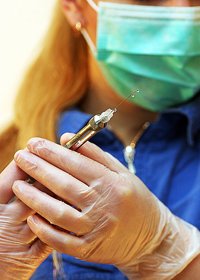 Одной из важных мер профилактики вирусного гепатита А являетсявакцинация, и прежде всего путешественников, туристов, отдыхающих в природных условиях, а также выезжающих в южные страны, где регистрируется высокая заболеваемость гепатитом А. Прививки проводятся по эпидемическим показаниям. Массовой вакцинации население против вирусного гепатита А к сожалению пока еще нет.Поэтому от заражения вирусом гепатита А Вас защитит  соблюдение элементарных правил: • Соблюдайте правила личной гигиены - тщательно мойте руки с мылом после возвращения домой с улицы, перед едой и после посещения туалета; 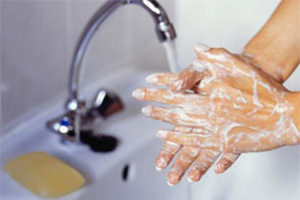 • Не употребляйте воду из случайных водоисточников и «из-под крана», пейте воду только кипяченой. Помните, что вирус погибает при температуре кипячения (100 градусов) только через 5 минут.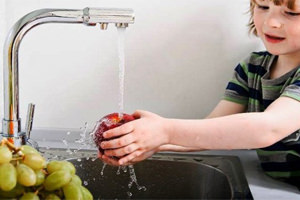 • Тщательно мойте овощи, фрукты, ягоды перед употреблением. Не приобретайте продукты питания у случайных лиц или в местах несанкционированной торговли;• В домашних условиях соблюдайте правила гигиены при приготовлении горячих и холодных блюд, сроки годности и условия хранения пищевых продуктов, особенно скоропортящихся, сырые продукты и готовую пищу следует хранить раздельно;• Для обработки сырых продуктов необходимо пользоваться отдельными ножами и разделочными  досками;• Тщательно прожаривайте или проваривайте продукты;• Скоропортящиеся продукты и готовую пищу следует хранить только в холодильнике при температуре +2 +6ºС.Гепатит – это как раз тот случай, когда банальная истина: «Легче предупредить, чем лечить» доказывает свою историческую правоту, поскольку вирусные гепатиты имеют коварную природу, а некоторые из них несут угрозу жизни. Поэтому превентивные меры всегда уместны и всегда действенны, ведь именно благодаря профилактике 60 людям из 100 удается избежать инфицирования.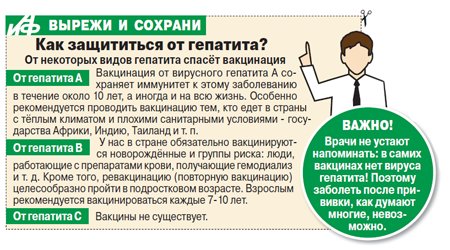 Подготовила медсестра поликлиники Безбородова  Т.В.               июль 2016г.